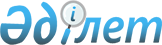 Мәслихаттың 2021 жылғы 8 қаңтардағы № 469 "Лисаков қаласы Октябрь кентінің, Красногор аулының 2021-2023 жылдарға арналған бюджеттері туралы" шешіміне өзгерістер енгізу туралыҚостанай облысы Лисаков қаласы мәслихатының 2021 жылғы 14 қазандағы № 75 шешімі
      Лисаков қалалық мәслихаты ШЕШТІ:
      1. Мәслихаттың "Лисаков қаласы Октябрь кентінің, Красногор ауылының 2021-2023 жылдарға арналған бюджеттері туралы" 2021 жылғы 8 қаңтардағы № 469 (Нормативтік құқықтық актілерді мемлекеттік тіркеу тізілімінде № 9710 болып тіркелген) шешіміне мынадай өзгерістер енгізілсін:
      көрсетілген шешімнің 1-тармағы жаңа редакцияда жазылсын:
      "1. Лисаков қаласы Октябрь кентінің 2021-2023 жылдарға арналған бюджеті тиісінше 1, 2 және 3-қосымшаларға сәйкес, оның ішінде 2021 жылға мынадай көлемдерде бекітілсін:
      1) кірістер – 170960,0 мың теңге, оның ішінде:
      салықтық түсімдер бойынша – 15650,0 мың теңге;
      салықтық емес түсімдер бойынша – 0,0 мың теңге;
      трансферттер түсімі бойынша – 155310,0 мың теңге;
      2) шығындар – 173630,5 мың теңге;
      3) таза бюджеттік кредиттеу – 0,0 мың теңге;
      4) қаржы активтерімен операциялар бойынша сальдо – 0,0 мың теңге;
      5) бюджет тапшылығы (профициті) – -2670,5 мың теңге;
      6) бюджет тапшылығын қаржыландыру (профицитін пайдалану) – 2670,5 мың теңге.";
      көрсетілген шешімнің 1 - қосымшасы осы шешімнің қосымшасына сәйкес жаңа редакцияда жазылсын.
      2. Осы шешім 2021 жылғы 1 қаңтардан бастап қолданысқа енгізіледі. Лисаков қаласы Октябрь кентінің 2021 жылға арналған бюджеті
					© 2012. Қазақстан Республикасы Әділет министрлігінің «Қазақстан Республикасының Заңнама және құқықтық ақпарат институты» ШЖҚ РМК
				
      Қалалық мәслихатының хатшысы 

С. Шалдыбаева
Мәслихаттың2021 жылғы 14 қазандағы№ 75 шешімінеқосымшаМәслихаттың2021 жылғы 8 қантардағы№ 469 шешіміне1-қосымша
Санаты
Санаты
Санаты
Санаты
Санаты
Санаты
Сомасы, мың теңге
Сыныбы 
Сыныбы 
Сыныбы 
Сыныбы 
Сыныбы 
Сомасы, мың теңге
Iшкi сыныбы
Iшкi сыныбы
Iшкi сыныбы
Iшкi сыныбы
Сомасы, мың теңге
Атауы
Атауы
Сомасы, мың теңге
I. Кірістер
I. Кірістер
170 960,0
1
Салықтық түсімдер
Салықтық түсімдер
15 650,0
01
Табыс салығы
Табыс салығы
286,0
2
2
Жеке табыссалығы
Жеке табыссалығы
286,0
04
Меншiкке салынатын салықтар
Меншiкке салынатын салықтар
15 364,0
1
1
Мүлiкке салынатын салықтар
Мүлiкке салынатын салықтар
900,0
3
3
Жер салығы
Жер салығы
88,0
4
4
Көлiк құралдарына салынатын салық
Көлiк құралдарына салынатын салық
14 376,0
05
Тауарларға, жұмыстарға және қызметтерге салынатын iшкi салықтар 
Тауарларға, жұмыстарға және қызметтерге салынатын iшкi салықтар 
0,0
4
4
Кәсiпкерлiк және кәсiби қызметтi жүргiзгенi үшiн алынатын алымдар
Кәсiпкерлiк және кәсiби қызметтi жүргiзгенi үшiн алынатын алымдар
0,0
2
Салықтық емес түсiмдер
Салықтық емес түсiмдер
0,0
01
Мемлекеттік меншіктен түсетін кірістер
Мемлекеттік меншіктен түсетін кірістер
0,0
5
5
Мемлекет меншігіндегі мүлікті жалға беруден түсетін кірістер
Мемлекет меншігіндегі мүлікті жалға беруден түсетін кірістер
0,0
4
Трансферттердің түсімдері
Трансферттердің түсімдері
155 310,0
02
Мемлекеттiк басқарудың жоғары тұрған органдарынан түсетiн трансферттер
Мемлекеттiк басқарудың жоғары тұрған органдарынан түсетiн трансферттер
155 310,0
3
3
Аудандардың (облыстық маңызы бар қаланың) бюджетінен трансферттер
Аудандардың (облыстық маңызы бар қаланың) бюджетінен трансферттер
155 310,0
Функционалдық топ
Функционалдық топ
Функционалдық топ
Функционалдық топ
Функционалдық топ
Функционалдық топ
Сомасы, мың теңге
Кіші функция
Кіші функция
Кіші функция
Кіші функция
Кіші функция
Сомасы, мың теңге
Бюджеттік бағдарламалардың әкімшісі
Бюджеттік бағдарламалардың әкімшісі
Бюджеттік бағдарламалардың әкімшісі
Бюджеттік бағдарламалардың әкімшісі
Сомасы, мың теңге
Бағдарлама
Бағдарлама
Бағдарлама
Сомасы, мың теңге
Атауы
Сомасы, мың теңге
II. Шығыстар
173 630,5
 01
Жалпы сипаттағы мемлекеттiк қызметтер
28 885,5
1
Мемлекеттiк басқарудың жалпы функцияларын орындайтын өкiлдi, атқарушы және басқа органдар
28 885,5
124
Аудандық маңызы бар қала, ауыл, кент, ауылдық округ әкімінің аппараты
28 885,5
001
001
Аудандық маңызы бар қала, ауыл, кент, ауылдық округ әкімінің қызметін қамтамасыз ету жөніндегі қызметтер
22 165,5
022
022
Мемлекеттік органның күрделі шығыстары
6 720,0
 07
Тұрғын үй-коммуналдық шаруашылық
17 077,2
3
Елді-мекендерді көркейту
17 077,2
124
Аудандық маңызы бар қала, ауыл, кент, ауылдық округ әкімінің аппараты
17 077,2
008
008
Елді мекендердегі көшелерді жарықтандыру
13 393,2
009
009
Елді мекендердің санитариясын қамтамасыз ету
1 980,0
011
011
Елді мекендерді абаттандыру мен көгалдандыру
1 704,0
12 
Көлiк және коммуникация
104 094,0
1
Автомобиль көлiгi
104 094,0
124
Аудандық маңызы бар қала, ауыл, кент, ауылдық округ әкімінің аппараты
104 094,0
013
013
Аудандық маңызы бар қалаларда, ауылдарда, кенттерде, ауылдық округтерде автомобиль жолдарының жұмыс істеуін қамтамасыз ету
7 137,0
045
045
Аудандық маңызы бар қалаларда, ауылдарда, кенттерде, ауылдық округтерде автомобиль жолдарын күрделі және орташа жөндеу
96 957,0
14
Борышқа қызмет көрсету
23 573,8
1
Борышқа қызмет көрсету
23 573,8
124
Аудандық маңызы бар қала, ауыл, кент, ауылдық округ әкімінің аппараты
23 573,8
042
042
Қаладағы ауданның, аудандық маңызы бар қаланың, ауылдың, кенттің, ауылдық округ әкімі аппаратының аудандық (облыстық маңызы бар қаланың) бюджеттен қарыздар бойынша сыйақылар мен өзге де төлемдерді төлеу бойынша борышына қызмет көрсету
23 573,8
V. Бюджеттің тапшылығы (профицит)
-2 670,5
VI. Бюджет тапшылығын қаржыландыру (профицитті пайдалану)
2 670,5